Sculptures jumellesPre-braille | OrientationDévelopper les techniques d'exploration tactile et de localisation des briques, pour reproduire une sculpture plane à l’identique15 min 1 participant(s)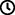 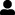 Jouons !Trouve la sculpture créée sur l’une des plaques de base.Prends ton temps pour l’explorerRéalise une sculpture jumelle identique, sur l’autre plaque de base.Préparation8 briques de signe égal =2 plaques de base1 bolCréer une sculpture plane avec 4 briques, sur une plaque de base.Placez les 4 autres briques dans un bol.Pour bien réussirPrévoir suffisamment de temps d’essais/erreurs, pour créer une reproduction correcte sur la plaque de base.Suggérer de retirer et déplacer la sculpture nouvellement créée, si elle ne rentre pas sur la plaque de base.Variations possiblesModifier le nombre de briques ou de sculptures.Créer des sculptures en 3D.Jeu entre pairs : un joueur crée, l’autre reproduit la sculpture.Les enfants vont développer ces compétences holistiques Créatif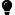 Reproduire, assembler, organiser, relier des modèles graphiques et en créer de nouveaux Physique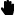 Reconnaître et différencier les formes par le toucher Social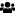 Planifier et réaliser des activités routinières ou non routinières nécessitant plusieurs étapes Cognitif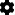 Raconter, exprimer, analyser : expliquer le processus de faire, de jouer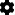 Connaître le but de l’activitéLe saviez-vous ?Les enfants peuvent apprendre à réaliser des activités à plusieurs étapes, à résister aux distractions et à choisir des tâches adaptées à leurs intérêts et à leur niveau de compétence, tout comme ils peuvent apprendre à utiliser des stratégies plus avancées de résolution de problèmes.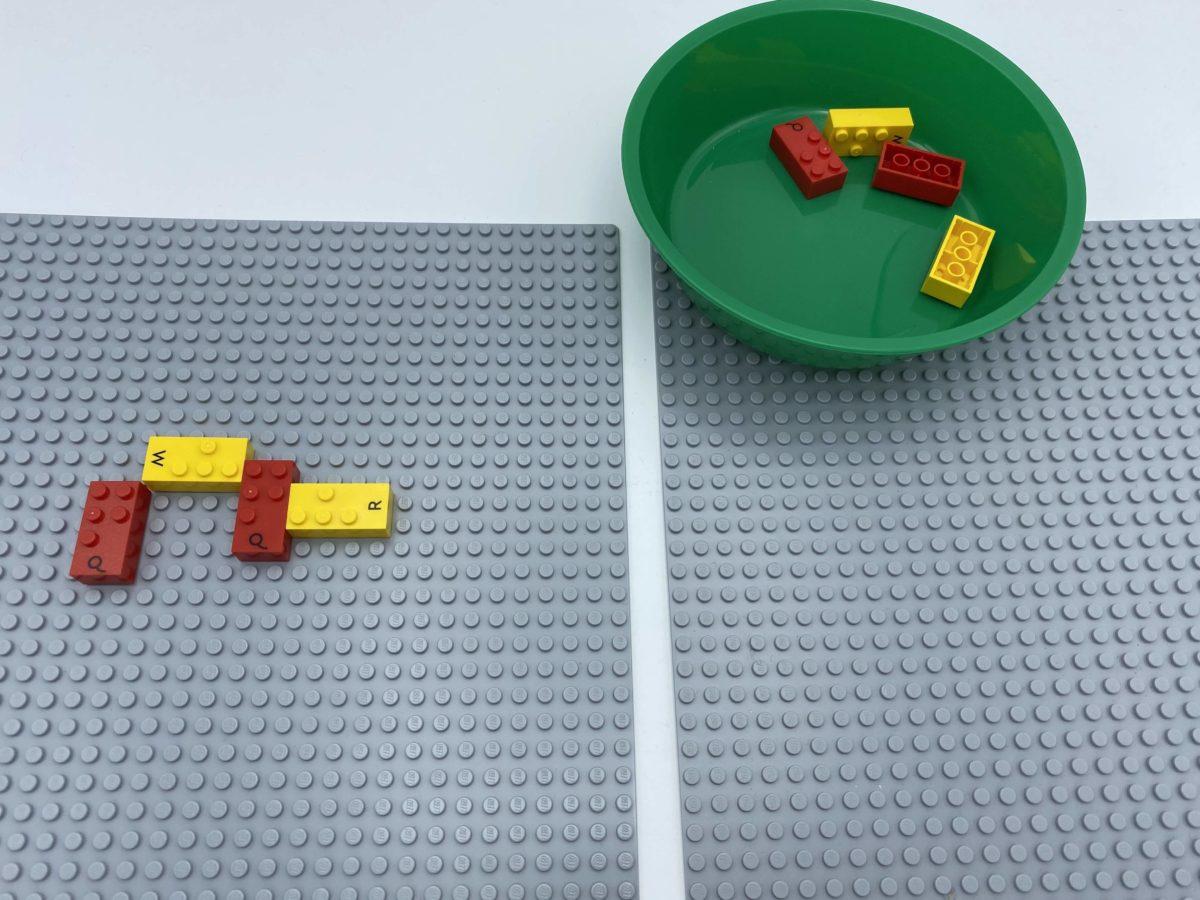 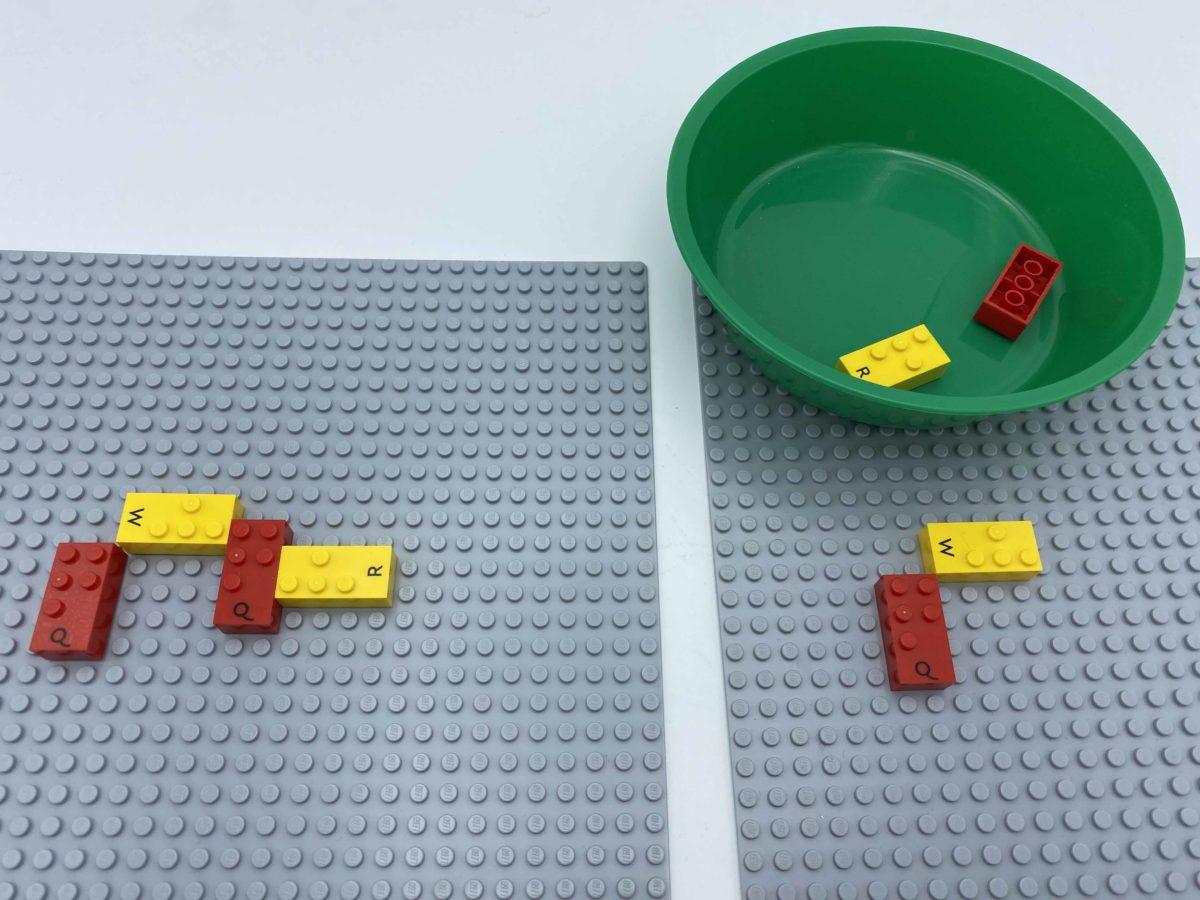 